Alla Presidente del Consiglio dei Ministri On. Giorgia MeloniRoma, 18 Aprile 2024Illustrissima Presidente, essendo bene informati sulla Sua posizione a tutela della Legge 194 soprattutto in merito alla reale libertà di scelta della donna relativamente alla gravidanza, sono a comunicarLe quanto segue:la Federazione Nazionale SIGO (Federazione Italiana di Ginecologia e Ostetricia) ribadisce il ruolo centrale della Legge 194 che tutela la libertà di scelta delle donne relativamente alla propria genitorialità.La grande conquista di questa Legge si è evidenziata anche attraverso la costante e significativa riduzione, negli anni, delle IVG a tutela soprattutto della salute delle donne, obbiettivo prioritario sia dell’OMS che della ginecologia internazionale ed italiana. L’aborto sicuro (safe abortion) è uno degli obbiettivi ritenuti essenziali non solo per la salute delle donne, ma anche dell’intera società.L’art. 44 bis capo 10 del titolo II emendamento al PNR non modifica, di fatto, gli obbiettivi della Legge 194, ma al contrario ne ribadisce i concetti già espressi nell’articolo 2 della stessa legge, lasciando così alle donne sempre ampia libertà di prendere le proprie decisioni, con il ginecologo di riferimento, pur avendo ricevuto tutte le informazioni ed il sostegno possibile per qualunque opzione di scelta.Pertanto, augurandoLe sempre “Buon Lavoro”, Le porgo i miei più distinti ossequi.Il Presidente       Prof. Vito Trojano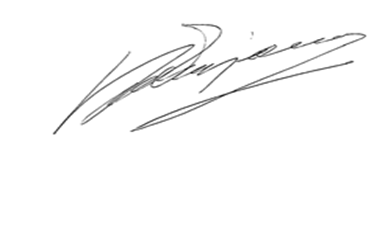 